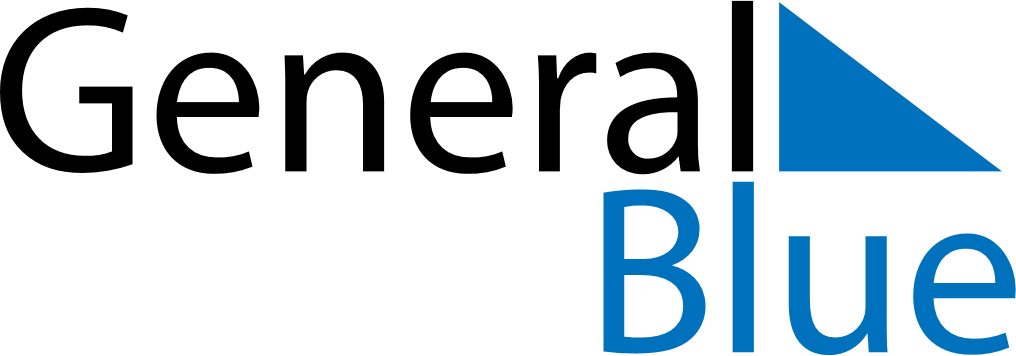 March 2024March 2024March 2024March 2024March 2024March 2024March 2024Telc, Vysocina, CzechiaTelc, Vysocina, CzechiaTelc, Vysocina, CzechiaTelc, Vysocina, CzechiaTelc, Vysocina, CzechiaTelc, Vysocina, CzechiaTelc, Vysocina, CzechiaSundayMondayMondayTuesdayWednesdayThursdayFridaySaturday12Sunrise: 6:40 AMSunset: 5:40 PMDaylight: 11 hours and 0 minutes.Sunrise: 6:38 AMSunset: 5:42 PMDaylight: 11 hours and 4 minutes.34456789Sunrise: 6:36 AMSunset: 5:43 PMDaylight: 11 hours and 7 minutes.Sunrise: 6:34 AMSunset: 5:45 PMDaylight: 11 hours and 11 minutes.Sunrise: 6:34 AMSunset: 5:45 PMDaylight: 11 hours and 11 minutes.Sunrise: 6:32 AMSunset: 5:47 PMDaylight: 11 hours and 14 minutes.Sunrise: 6:30 AMSunset: 5:48 PMDaylight: 11 hours and 18 minutes.Sunrise: 6:28 AMSunset: 5:50 PMDaylight: 11 hours and 22 minutes.Sunrise: 6:26 AMSunset: 5:51 PMDaylight: 11 hours and 25 minutes.Sunrise: 6:23 AMSunset: 5:53 PMDaylight: 11 hours and 29 minutes.1011111213141516Sunrise: 6:21 AMSunset: 5:54 PMDaylight: 11 hours and 33 minutes.Sunrise: 6:19 AMSunset: 5:56 PMDaylight: 11 hours and 36 minutes.Sunrise: 6:19 AMSunset: 5:56 PMDaylight: 11 hours and 36 minutes.Sunrise: 6:17 AMSunset: 5:58 PMDaylight: 11 hours and 40 minutes.Sunrise: 6:15 AMSunset: 5:59 PMDaylight: 11 hours and 44 minutes.Sunrise: 6:13 AMSunset: 6:01 PMDaylight: 11 hours and 47 minutes.Sunrise: 6:11 AMSunset: 6:02 PMDaylight: 11 hours and 51 minutes.Sunrise: 6:09 AMSunset: 6:04 PMDaylight: 11 hours and 55 minutes.1718181920212223Sunrise: 6:07 AMSunset: 6:05 PMDaylight: 11 hours and 58 minutes.Sunrise: 6:05 AMSunset: 6:07 PMDaylight: 12 hours and 2 minutes.Sunrise: 6:05 AMSunset: 6:07 PMDaylight: 12 hours and 2 minutes.Sunrise: 6:02 AMSunset: 6:08 PMDaylight: 12 hours and 6 minutes.Sunrise: 6:00 AMSunset: 6:10 PMDaylight: 12 hours and 9 minutes.Sunrise: 5:58 AMSunset: 6:12 PMDaylight: 12 hours and 13 minutes.Sunrise: 5:56 AMSunset: 6:13 PMDaylight: 12 hours and 17 minutes.Sunrise: 5:54 AMSunset: 6:15 PMDaylight: 12 hours and 20 minutes.2425252627282930Sunrise: 5:52 AMSunset: 6:16 PMDaylight: 12 hours and 24 minutes.Sunrise: 5:50 AMSunset: 6:18 PMDaylight: 12 hours and 28 minutes.Sunrise: 5:50 AMSunset: 6:18 PMDaylight: 12 hours and 28 minutes.Sunrise: 5:47 AMSunset: 6:19 PMDaylight: 12 hours and 31 minutes.Sunrise: 5:45 AMSunset: 6:21 PMDaylight: 12 hours and 35 minutes.Sunrise: 5:43 AMSunset: 6:22 PMDaylight: 12 hours and 38 minutes.Sunrise: 5:41 AMSunset: 6:24 PMDaylight: 12 hours and 42 minutes.Sunrise: 5:39 AMSunset: 6:25 PMDaylight: 12 hours and 46 minutes.31Sunrise: 6:37 AMSunset: 7:27 PMDaylight: 12 hours and 49 minutes.